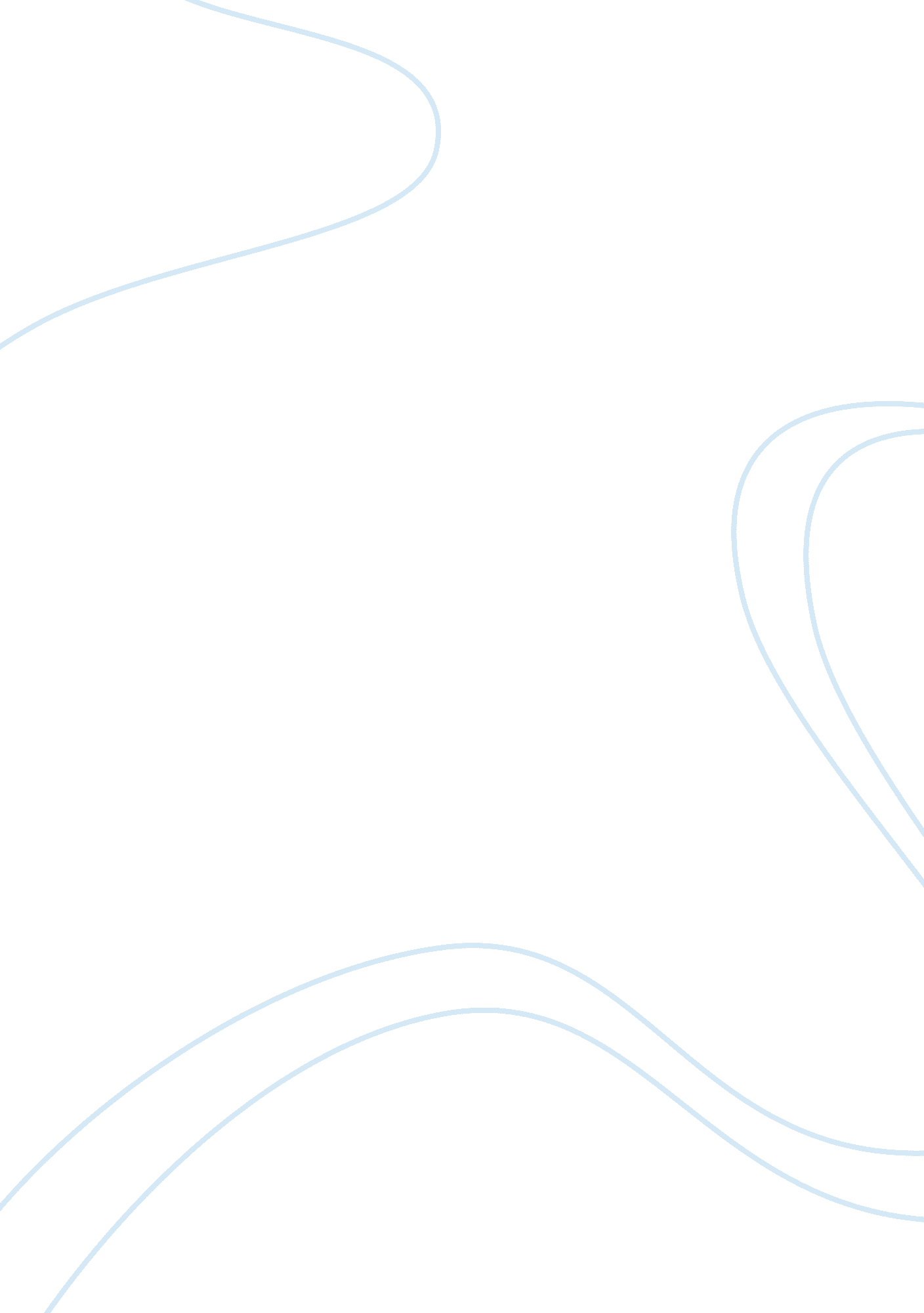 Technology updates: telesurgery case study sampleTechnology, Innovation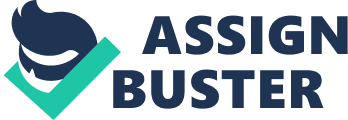 In the FutureTimeline. net, it was revealed in one of the articles on future trends in technology entitled “ Many complex surgeries are performed by robots” that “ telesurgery is now being looked into as a way for doctors to conduct surgeries over long distances. This could allow a specialist surgeon in England to operate on a patient in Australia for example, using only remote-controlled robots” (Will Fox: Many complex par. 6). Likewise, this application is proposed to be performed in space, in the midst of weightlessness . A photo of the technology appears below: Source: Will Fox; Intuitive Surgical Although it was noted that robotic surgeries have already existed even in the 1990s, latest and future trends have signified their applications in more complex and the degree of automation and supervision allegedly diminish. The news report likewise disclosed that this application was seen to proliferate in South Korea. From among the additional features that make this technological innovative are: “ improved dexterity and multitasking, high quality incision tools and higher levels of automation. New ultra-small cameras are also in use, giving controllers an extreme close-up view of the operation” (Will Fox: Many complex par. 4). Thus, it is the health care industry this is the main beneficiary of this technological advancement. 
The foreseen barrier to full-swing implementation include preparedness of the customers or partients to be operated on using these robots; as well as competencies, experience and skills of the health care practitioners who would man these. It was however emphasized that in the limited experiences where robotic surgeries have been applied, “ continued tests and trials of these machines greatly improved their accuracy and reliability; (thereby), the growing number of successful surgeries made patients more willing to trust in robotic procedures” (Will Fox: Many complex par. 3). 
In sum, one strongly believes that there could be pros and cons on full implementation of this technological application where, the bottom line always considers balancing costs and benefits from the organization’s utilization of resources; as well as universal good it aims to achieve and fulfill. Works Cited Haidegger, T., J. Sándor and Z. Benyó. " Surgery in space: the future of robotic telesurgery." March 2011. NCBI. 18 February 2013 . 
Intuitive Surgical. " da Vinci Si System." 2013. intuitivesurgical. com. 18 February 2013 . 
Will Fox. " Many complex surgeries are performed by robots." 2013. futuretimeline. net. 17 February 2013 . 